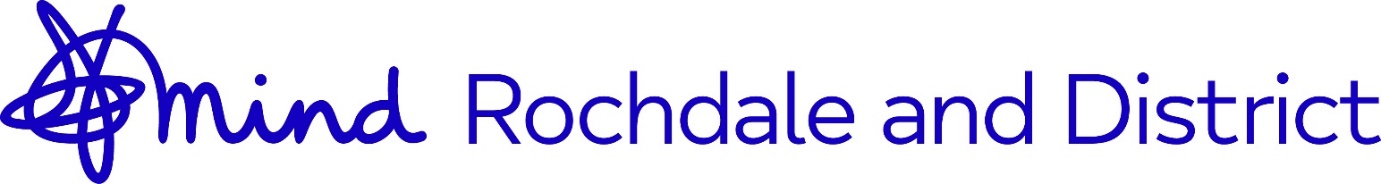 Job Description Rochdale & District Mind currently provides a Delayed Transfer of Care (DTOC) service where we support patients with Mental Health issues who are awaiting discharge from John Elliot Mental Health unit, we take referrals for patients where there is not already a statutory service provision under Section 117 aftercare – therefore we have been supporting Section 2 discharges and informal discharges.The DTOC Coordinator is based on the John Elliot unit working across the Hollingworth and Moorside Wards, attending the ward rounds and the MDT’s liaising with ward staff and clinicians regarding appropriate referrals to our service. The Home From Hospital Worker, will work alongside the DTOC Coordinator supporting patients who have been discharged and require further initial support in the community.  The worker will provide a link across the various mental health support systems and practical issues – such as; homelessness, housing issues, referrals for deep cleans, applications for benefits, assisting patients who have no recourse to public funds, and immigration issues.Summary of Main Duties and Objectives of the Job:Receive referrals, working in conjunction with our DTOC worker to offer support to patients who have been discharged from acute psychiatric hospital in patient settings – providing a continuum of support from Rochdale and District Mind after discharge with the aim of avoiding re-admission.Working on supporting the patient with both practical issues and wellbeing support to ensure successful transition from the hospital setting into the community.Proactively support the patients in the community to stay well and identify appropriate services to meet their needs.To achieve positive outcomes by supporting personal development, building goals and aspirations and where appropriate moving onto mainstream service/activitiesLiaising with Rochdale & District Mind Listening Lounge service in order to support service users who would benefit from a higher level of support, receiving referrals to work with and referring into the service.Provide cover for our Delayed Transfer Of Care worker on in-patient units (when trained) for leave an absence.To work effectively with staff from other services, elected members, health organisations, and voluntary and statutory agencies. To provide help and advice about additional services so that individuals have a full appreciation of the services available within the borough.Maintain accurate and timely records on our contact records management system.Produce a quarterly case study for commissioners in conjunction with the Delayed Transfer of Care Worker.Contribute to team meetings for both services as we aim to secure future funding.Responsibilities:Be responsible for own safety and welfare in accordance with the Health and Safety Policies of the organisation for service users and volunteers, under the direction of your line manager.  To undertake training and other learning opportunities as required and take a shared responsibility for personal development.To work within our policies and procedures for maintaining safeguarding principles whilst working with service users, volunteers and staff, with support from your line manager and the Designated Safeguarding Lead. To maintain an up-to-date work plan and to regularly meet with line manager for supervisions, appraisals and reviews as necessaryTo undertake any duties and responsibilities of an equivalent nature, as may be determined by the CEO from time to time in agreement with the post holder and after consultation.General principles for all Mind staff:To promote the empowerment of people who experience mental health and emotional wellbeing issues and to help them speak out.To support the active participation of mental health and emotional wellbeing service users in the services they receive.To practice anti-discriminatory behaviour and to adhere to Rochdale and District Mind’s objectives and policies in the delivery of all its services. These responsibilities are subject to annual review and may need to be adjusted in line with service developments.Job Title:  Home from Hospital (HFH) – Prevention & Wellbeing WorkerHome from Hospital (HFH) – Prevention & Wellbeing WorkerHome from Hospital (HFH) – Prevention & Wellbeing WorkerGrade:Salary Scale 6 Point 27£ 23,201.08 £10,606.20 (Actual Annual Salary) Based on 16hrs pro-rataSalary Scale 6 Point 27£ 23,201.08 £10,606.20 (Actual Annual Salary) Based on 16hrs pro-rataSalary Scale 6 Point 27£ 23,201.08 £10,606.20 (Actual Annual Salary) Based on 16hrs pro-rataImmediate Supervisor:Advocacy Services ManagerAdvocacy Services ManagerAdvocacy Services ManagerImmediate reports:Work is in conjunction with DTOC workerWork is in conjunction with DTOC workerWork is in conjunction with DTOC workerHours of Duty:Location:Staff Benefits:16 hours per week in accordance with service requirement. One year contract currently – renewal dependant on continued funding. Rochdale Borough – Rochdale, Middleton, Heywood, Milnrow & Littleborough.25 Days Annual Leave (FTE), rising with extended service to 32 days per year, plus statutory bank holidays pro rataAuto-enrolment Pension scheme with 3% contribution from the organisationWithin reason, we offer Hybrid and Flexible working arrangements to help balance work and personal commitments. Majority of work requires face to face interaction.We offer ongoing training and development opportunities and shadowing in other areas of RDM work.We are committed to providing wellbeing opportunities in support of staff, including an Employee Assistance Programme.16 hours per week in accordance with service requirement. One year contract currently – renewal dependant on continued funding. Rochdale Borough – Rochdale, Middleton, Heywood, Milnrow & Littleborough.25 Days Annual Leave (FTE), rising with extended service to 32 days per year, plus statutory bank holidays pro rataAuto-enrolment Pension scheme with 3% contribution from the organisationWithin reason, we offer Hybrid and Flexible working arrangements to help balance work and personal commitments. Majority of work requires face to face interaction.We offer ongoing training and development opportunities and shadowing in other areas of RDM work.We are committed to providing wellbeing opportunities in support of staff, including an Employee Assistance Programme.16 hours per week in accordance with service requirement. One year contract currently – renewal dependant on continued funding. Rochdale Borough – Rochdale, Middleton, Heywood, Milnrow & Littleborough.25 Days Annual Leave (FTE), rising with extended service to 32 days per year, plus statutory bank holidays pro rataAuto-enrolment Pension scheme with 3% contribution from the organisationWithin reason, we offer Hybrid and Flexible working arrangements to help balance work and personal commitments. Majority of work requires face to face interaction.We offer ongoing training and development opportunities and shadowing in other areas of RDM work.We are committed to providing wellbeing opportunities in support of staff, including an Employee Assistance Programme.Any Special Conditions of Service:All service delivery will model the belief that we all have the potential to make positive change and to lead meaningful and purposeful lives. All staff will contribute to the ongoing development of an ambitious and inspirational culture and provide hope, empowerment and choices that support individuals to thrive and reach their full potential.This role is subject to an Enhanced Disclosure and Barring Service (DBS) Check. A previous conviction does not necessarily preclude employment. If you require further information or support regarding criminal record disclosures, please visit www.nacro.org.uk or www.unlock.org.ukTo support this we embrace our values of:Open – We reach out to anyone who needs us. Together – We are stronger in partnerships. Responsive – We listen, we act. Independent – We speak out fearlessly. Unstoppable – We never give up.All service delivery will model the belief that we all have the potential to make positive change and to lead meaningful and purposeful lives. All staff will contribute to the ongoing development of an ambitious and inspirational culture and provide hope, empowerment and choices that support individuals to thrive and reach their full potential.This role is subject to an Enhanced Disclosure and Barring Service (DBS) Check. A previous conviction does not necessarily preclude employment. If you require further information or support regarding criminal record disclosures, please visit www.nacro.org.uk or www.unlock.org.ukTo support this we embrace our values of:Open – We reach out to anyone who needs us. Together – We are stronger in partnerships. Responsive – We listen, we act. Independent – We speak out fearlessly. Unstoppable – We never give up.All service delivery will model the belief that we all have the potential to make positive change and to lead meaningful and purposeful lives. All staff will contribute to the ongoing development of an ambitious and inspirational culture and provide hope, empowerment and choices that support individuals to thrive and reach their full potential.This role is subject to an Enhanced Disclosure and Barring Service (DBS) Check. A previous conviction does not necessarily preclude employment. If you require further information or support regarding criminal record disclosures, please visit www.nacro.org.uk or www.unlock.org.ukTo support this we embrace our values of:Open – We reach out to anyone who needs us. Together – We are stronger in partnerships. Responsive – We listen, we act. Independent – We speak out fearlessly. Unstoppable – We never give up.Prepared byFrank ManningDate21/03/2024Agreed by Post holder_________________________Date____________Supervisor_________________________Date____________Chief Officer_________________________Date____________